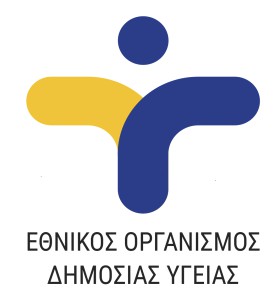 ΕĭΝΙΚΟΣ ΟΡΓΑΝΙΣΜΟΣ ΔΗΜΟΣΙΑΣ ΥΓΕΙΑΣ 	ΥΠΟΥΡΓΕΙΟ ΥΓΕΙΑΣΟδηγίεʎ για παραμονɼ παιδιών και εφɼɴων στο σπίτιστο πλαίσιο τηʎ Κοινɼʎ Υπουργικɼʎ Απʊφασηʎ για την πρʊληψη τηʎ διασποράʎ του νέου 	κορωνοʁού SARS-CoV-2 στιʎ σχολικέʎ μονάδεʎ και την κοινʊτητα11 Μαρτίου 2020   Αποφυγή των συναɽροʀσεων και του συγχρωτισμού οπουδήποτε (π.χ. καφετέριεʎ, 	κινηματογράφοι)   Αποφυγή ομαδικών εξωσχολικών δραστηριοτήτων   Αποɽάρρυνση συναντήσεων σε σπʀτια φʀλων, εστιατʊρια ή εμπορικά κέντρα    Ενɽάρρυνση εκπαιδευτικών δραστηριοτήτων εξ αποστάσεωʎ (e-learning)    Αποφυγή επαφήʎ με άτομα που ανήκουν στιʎ ευπαɽεʀʎ ομάδεʎ   Συχνʊ και καλʊ πλύσιμο των χεριών με νερʊ και σαπούνι ή αλκοολούχο διάλυμα   Κάλυψη  του  ɴήχα  ή  του  φτερνʀσματοʎ  με  χαρτομάντιλο  και  απʊρριψη  στα 	απορρʀμματα. Αν αυτʊ δεν εʀναι διαɽέσιμο, με το εσωτερικʊ του αγκώνα   Αποφυγή αγγʀγματοʎ ματιών, μύτηʎ και στʊματοʎ   Αποφυγή στενήʎ επαφήʎ (χειραψʀεʎ, αγκαλιέʎ και φιλιά)   Αποφυγή επαφήʎ με άτομα που έχουν συμπτώματα λοʀμωξηʎ   Σε περʀπτωση εμφάνισηʎ συμπτωμάτων, παραμονή στο σπʀτι και επικοινωνʀα με ιατρʊ 	ή με τον ΕΟΔΥ.ΒιɴλιογραφίαCenters for Disease Control and Prevention. Coronavirus Disease 2019 (COVID-19). Interim Guidance for Administrators of US Institutions of Higher Educationhttps://www.cdc.gov/coronavirus/2019-ncov/community/guidance-ihe-response.htmlΕĬΝΙΚΟΣ ΟΡΓΑΝΙΣΜΌΣ ΔΗΜΟΣΙΑΣ ΥΓΕΙΑΣΔΙΕΥĬΥΝΣΗ ΕΠΙΔΗΜΙΟΛΟΓΙΚΗΣ ΕΠΙΤΗΡΗΣΗΣ ΚΑΙ ΠΑΡΕΜΒΑΣΗΣ ΓΙΑ ΛΟΙΜΩΔΗ ΝΟΣΗΜΑΤΑΤηλ. 2105212000 www.eody.gov.gr